Информация от 08.11.2017 годаоб устранении нарушений выявленных в ходе проверки исполнения муниципального контракта №0127300020617000028-0160855-01 от 07.08.2017«Капитальный ремонт водопроводной сети по ул. 324 Дивизии в п. Дубровка Дубровского района Брянской области».В адрес администрации Дубровского района направлено  предложение, о принятии мер по взысканию пени в сумме 6522,44 (Шесть тысяч пятьсот двадцать два рубля 44 копейки) с муниципального унитарного предприятия Дубровского городского поселения «Водоканал Дубровский».	Администрация Дубровского района направила претензию МУП «Водоканал Дубровский» о взыскании пени в сумме 6522,44 (Шесть тысяч пятьсот двадцать два рубля 44 копейки).В бюджет Дубровского городского поселения от МУП «Водоканал Дубровский» 7 ноября 2017 года поступили средства в сумме 6522,44 (Шесть тысяч пятьсот двадцать два рубля 44 копейки).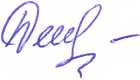 И.о председателя								Н.А. Дороденкова